Obec Babice, 687 03 Babice 508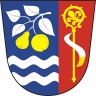 ŽÁDOSTo povolení dočasného záboru veřejného prostranstvíI. Základní údaje o žadateli:II. Popis žádosti:Důvod záboru: Místo záboru (ulice, parc. č.): ..............................................................................................................Celková plocha záboru: .................... m2Termín záboru: od ................................... do ..................................Příloha: přehledná situace (katastrální mapa,náčrt) s vyznačením místa záboruZpracování osobních údajů v této žádosti je prováděno v souladu s čl. 6 odst. 1  písm. b) NAŘÍZENÍ EVROPSKÉHO PARLAMENTU A RADY (EU) 2016/679 ze dne 27. dubna 2016 o ochraně fyzických osob v souvislosti se zpracováním osobních údajů a o volném pohybu těchto údajů a o zrušení směrnice 95/46/ES (obecné nařízení o ochraně osobních údajů) „zpracování je nezbytné pro splnění smlouvy, jejíž smluvní stranou je subjekt údajů, nebo pro provedení opatření přijatých před uzavřením smlouvy na žádost tohoto subjektu údajů“. Souhlasím se zpracováním osobních údajů po dobu evidence této žádosti.V ......................................................  dne  ........................ Podpis žadatele: .................................................Podání žádosti: Projednání žádosti dne:  .....................................Vyjádření:Vyjádření bylo odeslané žadateli dne: ..........................................Poznámky k ukončení záboru a předání pozemku zpět obci Babice:Jméno a příjmení:FirmaAdresa (město, ulice, č. popisné, PSČ):Telefon:Email: